história – Conhecendo as reduções – parte 1	Os indígenas, principalmente os Guarani, se aliaram aos jesuítas porque era uma maneira de resistir à exploração e aos maus-tratos dos espanhóis nas encomendas. 	Assim, surgem as reduções por volta de 1610: Santo Inácio e Nossa Senhora de Loreto, ambas na margem esquerda do rio Paranapanema. Em pouco tempo existiam 13. 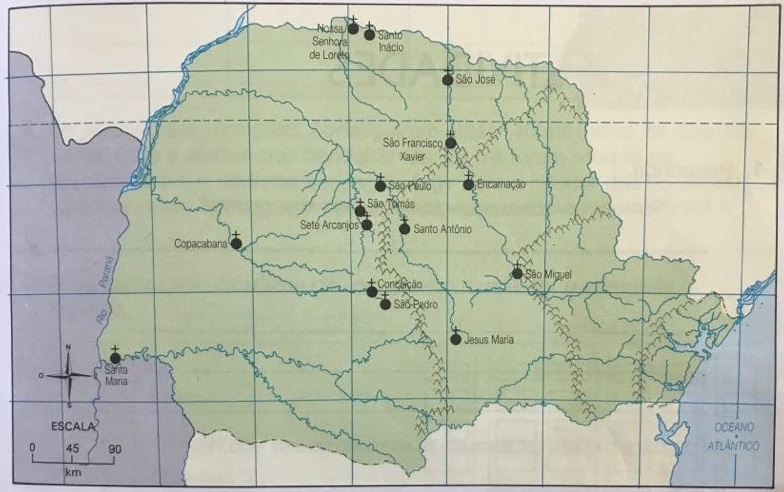 	Cada redução era dirigida por um jesuíta, ao qual os índios chamavam de “pai-tuya” (pai velho), e era como uma cidade onde a terra, as lavouras de mandioca e milho e o gado eram de todos; isto é, todos trabalhavam para seu sustento, chegando a exportar o que sobrava. O dinheiro ganho era mandado para a Espanha. 	Os homens cuidavam da agricultura, caça, pesca e criação de gado, além de aprender trabalhos como carpinteiro, ferreiro, pedreiro...	As mulheres teciam ou fiavam panos em fios de lã e algodão. 	Outra atividade importante para todos era a coleta e produção de erva-mate ou congonha.  Por tudo isso é que os espanhóis e portugueses atacavam as reduções em busca de índios preparados para o trabalho e acostumados a obedecer. 	Os jesuítas, apesar de respeitar os costumes dos índios e de não os escravizar como nas encomiendas, mudaram costumes e crenças que consideravam errados. A religião foi uma delas. 	A dominação dos jesuítas sobre os índios foi muito prejudicial à cultura indígena e os deixou sem condições de resistir à dominação dos portugueses e espanhóis. 	A população das reduções era de 40 mil índios, mais ou menos. Tanto as encomiendas como as reduções foram destruídas pelos bandeirantes paulistas, que procuravam capturar índios para vendê-los como escravos, conquistar mais terra para os portugueses e impedir que os espanhóis avançassem em direção ao oceano Atlântico. 	Em 1629 estavam destruídas as reduções, e em 1632 as encomiendas. A região oeste do Paraná, após esse período, ficou abandonada por mais de um século. Como e por que surgiram as reduções?______________________________________________________________________________________________________________________________________Marque um X na resposta correta:Em que ano surgiram as reduções?(         ) 1611						(         ) 1610(        ) 1710	(        ) 1810Represente as seguintes partes do texto.“Os homens cuidavam da agricultura, caça, pesca e criação de gado, além de aprender trabalhos como carpinteiro, ferreiro, pedreiro...”“As mulheres teciam ou fiavam panos em fios de lã e algodão.”